Music Chapel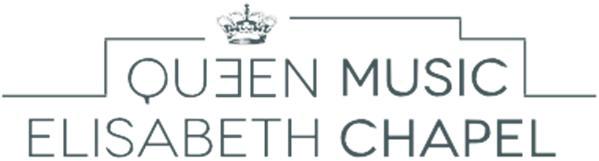 Cello Audition - Application formTo be sent to: audition@musicchapel.orgPersonal dataAddressLast name: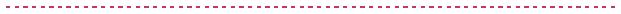 Residence (Street, No.):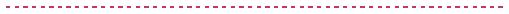 First name: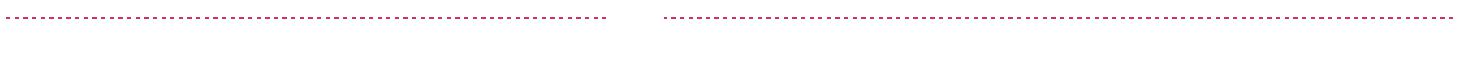 Date of birth: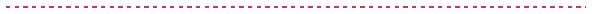 Postal code: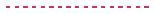 City: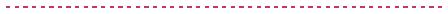 Place of birth: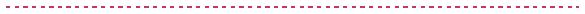 Country: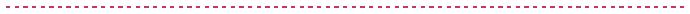 Nationality: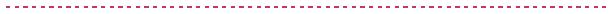 Telephone: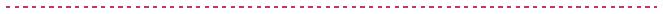 Mobile: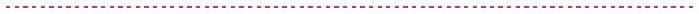 E-mail: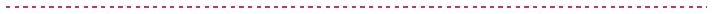 Program RequirementsPre-selection videoPrelude from a Suite by J.S. BachA movement from a concerto or a romantic sonata of your choiceLive AuditionFor Outstanding Young MusiciansPrelude from a Suite by J.S. Bach1st movement of a concerto by J. Haydn, C.P.E. Bach or BoccheriniA piece of your choiceFor Artist DiplomaPrelude from a Suite by J.S. Bach1st movement of a concerto by J. Haydn, C.P.E. Bach or BoccheriniA sonata or a concerto (ALL movements) or any piece of equal level from the 19th or the 20thA piece of your choicePre-selection: DVD Program – YouTube link :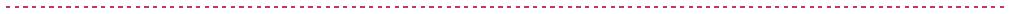 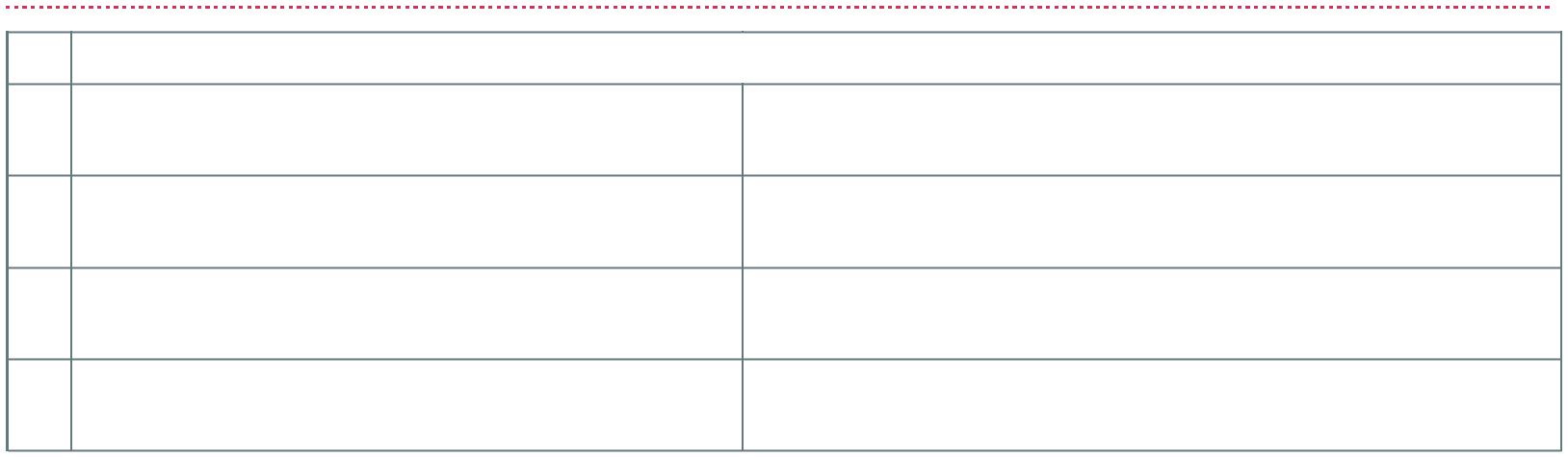 Composer (full name)                                   		        Title of piece, opus12Live AuditionWould you like to be accompanied by our official pianist? Yes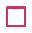  No - Name of your pianist: 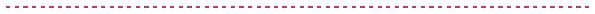 Composer (full name)                                   		        Title of piece, opus1234How have you heard of the Queen Elisabeth Music Chapel?Our websiteAdvertisement for the auditions in a magazineProfessor: Poster in your conservatoryInternational Queen Elisabeth CompetitionInternetFormer or current artists in residence at the Music ChapelOther: